Government: How Citizens Participate in GovernmentDirections: Glue the pie chart into your INB and cut off the clues at the bottom of the page.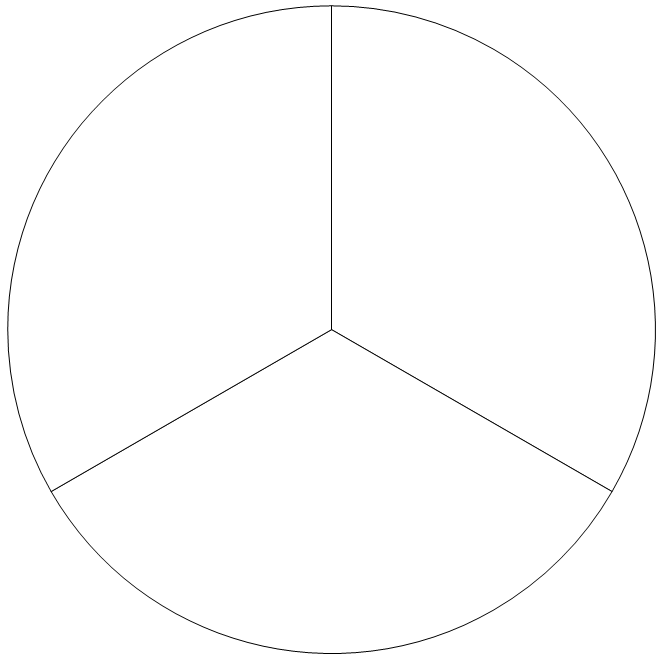 CUT-------------------------------------------------------------------------------------------------------------------------------CUTDIRECTIONS:  Cut and paste each clue inside of the coordinating piece of the pie. A single rulerNo citizen participation-leaders are chosen from within the ruling group and by the groupExample-Cuba (has a dictator)Any citizen can vote (with some restrictions like age, not in jail, etc.)A small group of people rulesThe voters hold the powerNo citizen participation-no elections are heldExample-Brazil ( has a president)Unlimited power for the rulerGroup answers only to each otherNo one can be elected outside of the groupNo one can be elected- citizens have no choice in selecting the ruler 